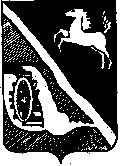 Дума Шегарского районаТомской областиРЕШЕНИЕс. Мельниковоот 16.02.2021г.                                                                                                          № 40Об утверждении Порядка предоставления из бюджета муниципального образования «Шегарский район»  бюджетам  сельских поселений Шегарского района иных межбюджетных трансфертов на реализацию проектов по благоустройству сельских территорийВ соответствии со статьей 142 Бюджетного кодекса Российской Федерации, государственной программой «Комплексное развитие сельских территорий Томской области», утвержденной постановлением Администрации Томской области от 27.09.2019 N 358а, в целях реализации мероприятий муниципальной программы «Комплексное развитие сельских территорий», утвержденной постановлением Администрации Шегарского района от 20.04.2015 №327, ДУМА ШЕГАРСКОГО РАЙОНА РЕШИЛА:1. Утвердить Порядок предоставления из бюджета муниципального образования «Шегарский район» бюджетам  сельских поселений Шегарского района иных межбюджетных трансфертов на реализацию проектов по благоустройству сельских территорий согласно приложению к настоящему решению.      	2.Настоящее решение вступает в силу со дня его официального опубликования и распространяет свое действие на правоотношения, возникшие с 01.01.2021 года.         	3.Настоящее решение подлежит официальному опубликованию в газете «Шегарский вестник» и размещению на официальном сайте муниципального образования «Шегарский район» не позднее 10 дней с момента его подписания в установленном порядке.Председатель Думы Шегарского района                                                        Л.И. НистерюкГлава Шегарского района                                                                                 А.К. МихкельсонПриложениек решению Думы Шегарского района от 16.02.2021 № 40ПОРЯДОКпредоставления из бюджета муниципального образования «Шегарский район»  бюджетам  сельских поселений Шегарского района иных межбюджетных трансфертов на реализацию проектов по благоустройству сельских территорий1. Настоящий Порядок определяет правила предоставления иных межбюджетных трансфертов бюджетам муниципальных образований Шегарского района на реализацию проектов по благоустройству сельских территорий (далее - Межбюджетные трансферты).В настоящем Порядке понятие "сельские территории" используется в значении, указанном в правилах предоставления и распределения субсидий из федерального бюджета бюджетам субъектов Российской Федерации на реализацию мероприятий по благоустройству сельских территорий, утвержденных Постановлением Правительства Российской Федерации от 31.05.2019 N 696 "Об утверждении государственной программы Российской Федерации "Комплексное развитие сельских территорий" и о внесении изменений в некоторые акты Правительства Российской Федерации" (приложение N 7) (далее - Правила).2. Межбюджетные трансферты предоставляются бюджетам  сельских поселений Шегарского района (далее - Поселения) в соответствии с муниципальной программой «Комплексное развитие сельских территорий», утвержденной постановлением Администрации Шегарского района от 20.04.2015 №327 (далее - Муниципальная программа), в целях обеспечения расходных обязательств Поселений, возникающих при реализации мероприятий, направленных на комплексное развитие сельских территорий, включающих мероприятия на реализацию общественно значимых проектов по благоустройству сельских территорий (далее - проекты) по направлениям, предусмотренным Правилами.3. Условиями предоставления Межбюджетных трансфертов являются:1) победа Поселения в отборе проектов,  осуществляемом комиссией по реализации государственной программы Томской области "Комплексное развитие сельских территорий Томской области" в соответствии с положением, утвержденным приказом Департамента по социально-экономическому развитию села Томской области;2) соблюдение Поселением требований настоящего Порядка;3) согласие Поселений на осуществление должностным лицом Администрации Шегарского района, осуществляющим внутренний муниципальный финансовый контроль, проверок соблюдения условий, целей и порядка предоставления Межбюджетных трансфертов;4) готовность завершить работы, выполняемые в рамках проекта, до 31 декабря года, в котором получены  Межбюджетные трансферты.4. Межбюджетные трансферты муниципальному образованию Шегарского района определяются по следующей методике расчета иных межбюджетных трансфертов:Предельный уровень софинансирования за счет средств бюджета Томской области (с учетом средств федерального бюджета) составляет 70 процентов от общей стоимости проекта, но не более 2 млн. рублей.Финансовое обеспечение оставшейся части стоимости проекта осуществляется за счет средств местного бюджета (расходные обязательства местного бюджета составляют не менее 10 процентов (за исключением объема внебюджетных источников, в том числе за счет обязательного вклада граждан или юридических лиц (индивидуальных предпринимателей) в реализацию проекта в различных формах (денежные средства, трудовое участие, предоставление помещений, технических средств). 5. Общий объем Межбюджетных трансфертов, подлежащий предоставлению в соответствии с настоящим Порядком, устанавливается решением Думы Шегарского района о местном бюджете муниципального образования «Шегарский район»  на соответствующий финансовый год и плановый период на цели, предусмотренные пунктом 2 настоящего Порядка за счет:1) субсидии из областного бюджета на реализацию проектов по благоустройству сельских территорий;2) средств местного бюджета муниципального образования «Шегарский район», направляемых  на софинансирование мероприятий по реализации проектов по благоустройству сельских территорий в рамках Муниципальной программы.6.Межбюджетные трансферты перечисляются Управлением финансов администрации Шегарского района сельским поселениям Шегарского района в соответствии со сводной бюджетной росписью районного бюджета и кассовым планом в пределах лимитов бюджетных обязательств, утвержденных решением о бюджете на очередной финансовый год и плановый период, при условии доведения предельных объемов финансирования расходов из бюджета субъекта.7. Предоставление Межбюджетных трансфертов сельским поселениям осуществляется на основании соглашений, заключенных между Администрацией Шегарского района и администрациями Поселений (далее - Соглашения).8. В случае неиспользования или нецелевого использования Межбюджетных трансфертов, данные средства подлежат возврату в бюджет муниципального образования «Шегарский район»  в установленном бюджетным законодательством порядке.9.Контроль за целевым использованием Межбюджетных трансфертов осуществляет Администрация Шегарского района и Управление финансов Администрации Шегарского района в пределах компетенции.